Таксата за участие в конференцията се заплаща само по банкова сметка!БАНКОВА СМЕТКА: Получател: „ТУ-София-Технологии” ЕООД, гр. София, бул. „Климент Охридски” № 8, Юробанк ГРУП България АД, BIC: BPBIBGSF, BGN - IBAN BG89BPBI 79401 04613 9702, EURO - IBAN: BG98BPBI 7940 1446 1397 01.Основание за плащане: EGEC’23, Име и Фамилия на участника.SB.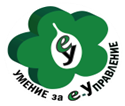 „Е-УПРАВЛЕНИЕ И Е-КОМУНИКАЦИИ“25-29 юни 2023 г., гр. Созопол, БългарияПопълнената регистрационна форма, моля да изпратите до 15.06.2023 г. на e-mail: iscmi@tu-sofia.bgПопълнената регистрационна форма, моля да изпратите до 15.06.2023 г. на e-mail: iscmi@tu-sofia.bg Академична длъжност, научна степен, Име ФамилияFirst name Last name Академична длъжност, научна степен, Име ФамилияFirst name Last name Академична длъжност, научна степен, Име ФамилияFirst name Last nameФирма /ОрганизацияOrganizational affiliationФирма /ОрганизацияOrganizational affiliationФирма /ОрганизацияOrganizational affiliationДържава/CountryДържава/CountryДържава/CountryАдрес:  Адрес:  Адрес:  Мобилен Телефон:Мобилен Телефон:Мобилен Телефон:e-mail:e-mail:e-mail:организационна информацияорганизационна информацияорганизационна информацияорганизационна информацияорганизационна информацияорганизационна информацияорганизационна информацияорганизационна информацияорганизационна информацияВие сте:АВТОР /СЪАВТОР/Придружаващо лицеАВТОР /СЪАВТОР/Придружаващо лицеАВТОР /СЪАВТОР/Придружаващо лицеАВТОР /СЪАВТОР/Придружаващо лицеГост/Представител от бизнеса/СпонсорГост/Представител от бизнеса/СпонсорГост/Представител от бизнеса/СпонсорБрой доклади:Брой съавтори:Брой съавтори:Заглавие ДОКЛАД 1 :(на български и английски)Заглавие ДОКЛАД 2:(на български и английски)Как ще участвате в конференцията?Как ще участвате в конференцията?Как ще участвате в конференцията?ПРИСЪСТВЕНО / ДИСТАНЦИОННО (онлайн)ПРИСЪСТВЕНО / ДИСТАНЦИОННО (онлайн)ПРИСЪСТВЕНО / ДИСТАНЦИОННО (онлайн)ПРИСЪСТВЕНО / ДИСТАНЦИОННО (онлайн)ПРИСЪСТВЕНО / ДИСТАНЦИОННО (онлайн)ПРИСЪСТВЕНО / ДИСТАНЦИОННО (онлайн)ПЪТУВАНЕ/ХРАНАПЪТУВАНЕ/ХРАНАПЪТУВАНЕ/ХРАНАПЪТУВАНЕ/ХРАНАПЪТУВАНЕ/ХРАНАПЪТУВАНЕ/ХРАНАПЪТУВАНЕ/ХРАНАПЪТУВАНЕ/ХРАНАПЪТУВАНЕ/ХРАНАПътуване: Пътуване: Пътуване: Без ангажимент на ТУ-София / Служебно чрез ТУ-СофияБез ангажимент на ТУ-София / Служебно чрез ТУ-СофияБез ангажимент на ТУ-София / Служебно чрез ТУ-СофияБез ангажимент на ТУ-София / Служебно чрез ТУ-СофияБез ангажимент на ТУ-София / Служебно чрез ТУ-СофияБез ангажимент на ТУ-София / Служебно чрез ТУ-СофияДата на пристигане: Дата на отпътуване:Дата на пристигане: Дата на отпътуване:Дата на пристигане: Дата на отпътуване:Имате ли специални хранителни потребности?Имате ли специални хранителни потребности?Имате ли специални хранителни потребности?Веган/Вегетарианец/Нямам специални диетични нуждиВеган/Вегетарианец/Нямам специални диетични нуждиВеган/Вегетарианец/Нямам специални диетични нуждиВеган/Вегетарианец/Нямам специални диетични нуждидругоИмате ли хранителна непоносимост или  алергия?Имате ли хранителна непоносимост или  алергия?Имате ли хранителна непоносимост или  алергия?Финансова информацияФинансова информацияФинансова информацияФинансова информацияФинансова информацияФинансова информацияФинансова информацияПреведена ли е таксата за правоучастие и на коя дата?Преведена ли е таксата за правоучастие и на коя дата?Преведена ли е таксата за правоучастие и на коя дата?Да/НеДа/НеДа/НеДа/Недата*Изпратено ли е копие от платежното нареждане на e-mail: elza_caneva@tu-sofia.bg*Изпратено ли е копие от платежното нареждане на e-mail: elza_caneva@tu-sofia.bg*Изпратено ли е копие от платежното нареждане на e-mail: elza_caneva@tu-sofia.bgДа/НеДа/НеДа/НеДа/НедатаЩе Ви бъде ли необходима фактура?Ако отговорът Ви е „ДА“, моля попълнете следните данни:Ще Ви бъде ли необходима фактура?Ако отговорът Ви е „ДА“, моля попълнете следните данни:Ще Ви бъде ли необходима фактура?Ако отговорът Ви е „ДА“, моля попълнете следните данни:Да/НеДа/НеДа/НеДа/НеПолучател: гр. (с.)ул. №М.О.Л.ЕИК / ЕГНИН по ЗДДС (VAT) №Получател: гр. (с.)ул. №М.О.Л.ЕИК / ЕГНИН по ЗДДС (VAT) №Получател: гр. (с.)ул. №М.О.Л.ЕИК / ЕГНИН по ЗДДС (VAT) №ИМЕ ФАМИЛИЯ на СЪАВТОР/ПРИДРУЖИТЕЛИМЕ ФАМИЛИЯ на СЪАВТОР/ПРИДРУЖИТЕЛИМЕ ФАМИЛИЯ на СЪАВТОР/ПРИДРУЖИТЕЛПреведена ли е такса за правоучастие за съавтор/придружител/и и на коя дата?Преведена ли е такса за правоучастие за съавтор/придружител/и и на коя дата?Преведена ли е такса за правоучастие за съавтор/придружител/и и на коя дата?Да/НеДа/НеДа/НеДа/Недата*Изпратено ли е копие от платежното нареждане на e-mail: elza_caneva@tu-sofia.bg*Изпратено ли е копие от платежното нареждане на e-mail: elza_caneva@tu-sofia.bg*Изпратено ли е копие от платежното нареждане на e-mail: elza_caneva@tu-sofia.bgДа/НеДа/НеДа/НеДа/НедатаНеобходима ли е фактура за придружителя?Необходима ли е фактура за придружителя?Необходима ли е фактура за придружителя?Да/НеДа/НеДа/НеДа/Не